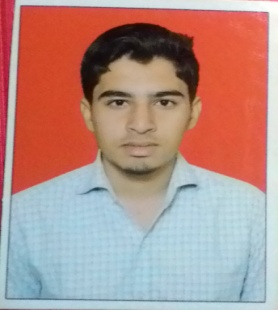 Name	 :     	Mudassar  md.rafique Qazi   		Mobile :      	7798361567, 9595121787Email  :          mudassarqazi88@gmail.comTo work for an organization which provides me the opportunity to improve my skills and knowledge to growth along with organization objective?Just a fresher.•	Played Games at college & school level.•          Participant in the national level project competition event of wisotech-17                in 2017.•	Participant in poster presentation and paper presentation in national level.Flexible and innovative.Converting innovating ideas to design.Goal oriented, positive and supportive.Machine Repair, Internet surfing, swimming, playing cricket.English, Hindi, Marathi, Urdu.Name 			:	Mudassar md.rafique Qazi Father’s Name	:	Md.Rafique  makhdoom Qazi  Mother’s Name	:	Shamshad md.rafique QaziDate of Birth		:	  26/3/1996Gender		:	MalePermanent Address	: ,    124,G.H.NO.1 bijapur naka Solapur-413005 I hereby affirm that the above information is true to the best of my knowledge.PLACE:   SolapurDATE  :      			              	                  Mudassar md.rafique QaziSr. No.QualificationBoard/ UniversityYear of PassingClass/ GradePercentage1Diploma Electrical EngineerMumbai2014-17First Class   60.73%2H.S.C. Pune Board2012-13Second Class57%3S.S.C. Pune Board2010-11Second Class55.60%Sr. No.QualificationBoard/ UniversityYear of PassingClass/ GradePercentage1Computer Operation with (MS-CIT)Mumbai BoardMay-2012(6 Months)First Class61%Energy conservation in library